Программа курсов повышения квалификации педагогов «Совершенствование подходов осуществления воспитательно-образовательного процесса в дошкольной организации в условиях обновленного содержания образования»для воспитателей и методистов дошкольных организацийРассмотрено на заседанииУченого совета, протокол №3 от 27.10.2023 г.Костанай, 2023Авторы программы:Ли Е. Д., к.п.н., заведующая кафедрой дошкольного и начального образования КРУ им. БайтурсыноваКапитанец У.В., магистр педагогических наукАгеева А.А., магистр педагогического образованияПрограмма разработана с учетом:требований Государственных общеобязательных стандартов высшего и послевузовского образования, утвержденных приказом Министра науки и высшего образования Республики Казахстан от 20 июля 2022 года № 2;требований Государственных общеобязательных дошкольного воспитания и обучения, начального, основного среднего и общего среднего, технического и профессионального, послесреднего образования, утвержденных приказом Министра просвещения Республики Казахстан от 3 августа 2022 года № 348.требований Профессионального стандарта "Педагог" от 15 декабря 2022 года № 500Общие положенияАктуальность:Постановлением Правительства Республики Казахстан от 15 марта 2021 года № 137 утверждена Модель развития дошкольного воспитания и обучения (далее - Модель). Реализация данной Модели направлена на трансформацию содержания дошкольного воспитания и обучения путем совершенствования педагогического процесса через обеспечение гибкости учебных планов и программ, с учетом возрастных и индивидуальных особенностей каждого ребенка.На сегодняшний день целью дошкольного воспитания и обучения является раскрытие потенциала и полноценного развития каждого ребенка на основе общечеловеческих и национальных ценностей с учетом его интересов, особенностей и потребностей.При организации воспитательно-образовательного процесса педагогам рекомендуется ориентироваться на следующие принципы:обучение через игру;развитие детей через интеграцию видов детской деятельности (игровая, двигательная, познавательная, творческая, исследовательская, трудовая, эксперимент, самостоятельная деятельность детей, самообслуживание).Основными задачами дошкольных организаций являются:охрана жизни и здоровья воспитанников дошкольного возраста;создание оптимальных условий, обеспечивающих физическое,интеллектуальное и личностное развитие воспитанников;обеспечение качественной предшкольной подготовки;воспитание гражданственности, казахстанского патриотизма, уваженияк правам и свободам человека, любви к окружающей природе, Родине, семье;тесное сотрудничество с семьей для обеспечения полноценного развитиявоспитанника;оказание консультативной и методической помощи родителям повопросам воспитания, обучения, развития воспитанников и охраны здоровья.В связи с изменениями в государственной политике дошкольного образования меняются и требования, предъявляемые к педагогам дошкольных организаций.В профессиональном стандарте «Педагог» (от 15 декабря 2022 года № 500) указано, что основной целью деятельности воспитателя организации дошкольного воспитания и обучения является организация пребывания детей в дошкольной организации, проектирование и проведение организованной детской деятельности, контроль их безопасности и состояния здоровья.Поэтому в настоящее время особо актуальными остаются вопросы о компетентности педагогов в использовании различных методов и формработы по оздоровлению детей, проектированию и проведению организованной деятельности через интеграцию, а так же медиаграмотности, что бы оставаться востребованными и прогрессивными в современных тенденциях в сфере отечественного дошкольного образования.В связи с этим данная программа направлена на повышение качества профессиональных компетенций педагогов в области здоровьесбережения, интеграции организованной деятельности в дошкольной организации и медиаграмотности.Цель: научить применять современные технологии для организации деятельности детей в детском саду в соответствии с современными подходами к дошкольному образованию.ГлоссарийТематика ПрограммыСтепень новизны курса представлена тем, что: определеныосновы здоровьесберегающей педагогики и организации здоровьесберегающей деятельности в дошкольной организации; рассмотрены медико-гигиенические и физкультурно-оздоровительные здоровьесберегающие технологии;описаны современные технологии сохранения и стимулирования здоровья участников педагогического процесса;представлена методика подготовки и проведения интегрированной организованной деятельности;направлен на совершенствование компетенций в области применения цифровых образовательных ресурсов, как средства формирования медиаграмотности педагогов дошкольных организаций.На сегодняшний день можно найти программы по отдельным направлениям, однако представленный курс ориентирован на овладение системой знаний и практических навыков, обеспечивающих развитие метанавыков у детей дошкольного возрастаПрограмма состоит из 4 модулей:Модуль 1. Здоровьесберегающие технологии в дошкольном образованииОсновы здоровье сберегающей педагогики. Понятия «здоровье» и «здоровьесберегающие технологии». Факторы риска нарушения здоровья в дошкольном возрасте. Роль воспитателя в здоровьесберегающей педагогике.Здоровьесберегающая деятельность в дошкольной организации. Здоровьесберегающая деятельность как структурный компонент дошкольной организации.Формы здоровьесберегающей деятельности в дошкольной организации. Педагогические условия здоровьесберегающей деятельности. Средства здоровьесберегающих технологий. Методы здоровьесберегающих технологий. Медико-гигиенические и физкультурно-оздоровительныездоровьесберегающие технологии. Воздушная среда помещений. Световой режим. Организация питания детей. Профилактически-оздоровительная работа в дошкольной организации. Утренняя зарядка с элементами дыхательной гимнастики. Утренние гигиенические мероприятия и закаливающие процедуры. Физкультминутки с элементами закаливания. Хождение босиком. Физическое воспитание и его роль в сохранении и укреплении здоровья. Гигиенические условия обеспечения воспитательно-образовательной деятельности.Современные технологии сохранения и стимулирования здоровья участников педагогического процесса.Основы гигиенического нормирования деятельности. Понятие о динамическом стереотипе. Основные принципы построения режима дня.Формирование культуры здоровья детей, педагогов и родителей. Здоровьесберегающая деятельность в разных возрастных группах дошкольной организацииМодуль 2. Технология интеграции организованной деятельности в дошкольной организацииТеоретические основы интеграции содержания дошкольного образования. Целостность и интеграция. Понятие «интеграция образования». Основы интеграции дошкольного образования. Уровни интеграции. Типология и принципы интеграции. Морфологические и функциональные характеристики интеграции. Интеграция содержания дошкольного образования. Интегрированная организованная деятельность в детском саду.  Общая характеристика организованной деятельности. Проектирование содержания интегрированной организованной деятельности. Методика подготовки и проведения интегрированной организованной деятельности. Анализ интегрированной организованной деятельности.Модуль 3.Медиаграмотность педагога дошкольной организацииТеоретические основы медиаграмотности воспитателя дошкольной организации. Медиаграмотность: определение, инструментарий. Компоненты медиаграмотности педагогов: информационная грамотность. Компьютерная грамотность. Коммуникативная грамотность. Медиаграмотность. Цифровые образовательные ресурсы (ЦОР): определение, дидактические возможности, методы создания. Стандартный пакет MicrosoftOffice, PowerPoint. Возможности редактора Canvа: Интерактивная доска. Презентация. Видеоролик. Логотипы, документы, плакаты, флаеры, сертификаты, открытки, комиксы. Инструменты для монтажа: InShot. CapCut. Онлайн сервисы LearningApps.org, Wordwall, myQuiz, Renderforest.Модуль 4.Оценка компетентности педагога.Самооценка, взаимооценка профессиональной компетентности педагога дошкольной организации по изученным темам модуля 1, 2, 3.Цель, задачи и ожидаемые результаты ПрограммыЦель:повышение профессиональной компетентности педагоговв актуальных вопросах дошкольного образования: организации деятельности по оздоровлению детей, проектированию и проведению организованной деятельности через интеграцию, а так же медиаграмотности педагога дошкольной организации.Задачи:Содействовать освоению слушателями основных принципов использования здоровьесберегающих технологий в дошкольном образовании.Рассмотреть подходы к интеграции организованной деятельности в дошкольной организации.Сформировать навыки медиаграмотности педагога дошкольной организации.Ожидаемые результаты:В результате обучения на курсе слушатели будут:понимать основыздоровьесберегающей педагогики;применятьна практике современные технологии сохранения и стимулирования здоровья;владеть навыками интеграции организованной деятельности в дошкольной организации;демонстрироватьмедиаграмотность и умения использовать цифровые образовательные ресурсы в воспитательно-образовательном процессе современной дошкольной организации.Структура и содержание ПрограммыОрганизация учебного процессаКурсы повышения квалификации организуются в форме офлайн продолжительностью 80 часов в течение 2-х недель.Основные формы обучения:курс предусматривает офлайн обучение (при необходимости смешанное обучение), самостоятельную работу слушателей с преподавателем, лабораторные работы, а также посткурсовое сопровождение в течение года.Слушателям предоставляются материалы курса для изучения и закрепления пройденного материала. Для определения уровня сформированностипрофессиональных компетенций слушателей разрабатываются критерии оценки и параметры усвоения содержания программы курса.Учебно-методическое обеспечение ПрограммыПрограмма курса основана на деятельностном, компетентностном, дифференцированном подходах, с учетом принципов согласования и индивидуального подхода к каждому слушателюПринципы построения обучения: системность обучения; интерактивность обучения; соответствие содержания обучения актуальным проблемам в области развития профессиональной компетентности педагога дошкольной организации;информационная динамичность учебного материала; практико-ориентированность; связь изучаемого материала с последующей педагогической деятельностью;ориентированность на слушателя. Задания по усвоению учебного материала представлены в виде:кейсов;творческих заданий;кластеров;ментальных карт;проекта;лабораторных работ.В процессе обучения используются следующие методы: работа в группах; Learning-кафедискуссия;УГЛЫ;мозговой штурм; публичнаяпрезентация результатов работы.Слушателям предоставляются учебно-методические материалы (учебные пособия, практикумы, периодические издания, раздаточный материал, нормативная документация и др.).Оценивание результатов обученияИтоговое тестирование: 40 тестовых заданий по изученным темам модуля 1, 2, 3.Для завершения курса по повышению квалификации необходимо набрать 70 балловСписок основной и дополнительной литературыОсновная литература: Модель развития дошкольного воспитания и обучения. Утверждена постановлением Правительства Республики Казахстан от 15 марта 2021 года № 137https://adilet.zan.kz/rus/docs/P2100000137Профессиональный стандарт "Педагог" Утвержден приказом и.о. Министра просвещения Республики Казахстанот 15 декабря 2022 года № 500https://adilet.zan.kz/rus/docs/V2200031149Государственный общеобязательный стандарт дошкольного воспитания и обучения, утвержденный приказом Министра Просвещения Республики Казахстан от 03 августа 2022 года №348https://adilet.zan.kz/rus/docs/V2200029031Об утверждении типовых учебных планов дошкольного воспитания и обучения Республики Казахстан. Приказ Министра образования и науки Республики Казахстан от 20 декабря 2012 года № 557. Зарегистрирован в Министерстве юстиции Республики Казахстан 17 января 2013 года №8275 https://adilet.zan.kz/rus/docs/V1200008275Типовая учебная программа дошкольного воспитания и обучения. Приказ и.о. Министра образования и науки Республики Казахстан от 12 августа 2016 года № 499. Зарегистрирован в Министерстве юстиции Республики Казахстан 14 сентября 2016 года № 14235https://adilet.zan.kz/rus/docs/V1600014235Дополнительная литература:Айзман, Р. И.  Здоровьесберегающие технологии в образовании: учебное пособие для вузов / Р. И. Айзман, М. М. Мельникова, Л. В. Косованова. — 2-е изд., испр. и доп. — Москва : Издательство Юрайт, 2023. — 282 с.Тихомирова, Л. Ф.  Здоровьесберегающаяпедагогика: учебник для вузов / Л. Ф. Тихомирова, Т. В. Макеева. — Москва: Издательство Юрайт, 2023. — 251 с. Методические рекомендации «Внедрение здоровьесберегающих технологий в ОУД возрастной группы дошкольной организации». – Астана, 2017.Сажина С.Д. Технология интегрированного занятия в дошкольномобразовательном учреждении / сост. Сажина С.Д. -  Сыктывкар:ГОУ СПО Сыктывкарский педколледж № 2, 2007 г. – 114 с.Безрукова В.С. Интеграционные процессы в педагогической теории и практике / В.С.Безрукова. – Екатеринбург, 1994. – 152 сЛевченко В.В. Интеграция в учебном процессе: учеб.-методич. пособие для студентов фак-та начального образования / В.В.Левченко. – Самара: СГПУ, 2002. – 103 с.Киселев Г.М. Информационные технологии в педагогическом образовании: Учебник для бакалавров / Г.М. Киселев. - М.: Дашков и К, 2014. - 304 c.Пащенко О.И. Информационные технологии в образовании: Учебно-методическое пособие. — Нижневартовск: Изд-во Нижневарт.гос. ун-та, 2013. — 227 сЛитвинова С. Н. Цифровые инструменты в работе с детьми дошкольного возраста. - Москва: Издательство Юрайт, 2021. -188 с. НАО «Костанайскийрегиональный университетимени Ахмет Байтұрсынұлы»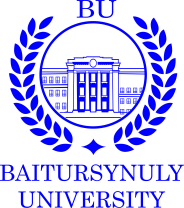 УтверждаюПредседатель Правления – Ректор______________С. Куанышбаев«_____»  ______________2023 г.ЗдоровьеСостояние полного физического, духовного и социального благополучия, а не только отсутствие болезней и физических дефектов.Здоровьесберегающие технологии в дошкольном образованииТехнологии, направленные на решение приоритетной задачи современного дошкольного образования —сохранения, поддержания и обогащения здоровья субъектов педагогического процесса в дошкольной организации: детей, педагогов, родителей.ПрофилактикаКомплекс мероприятий, направленных на обеспечение высокого уровня здоровья людей, их творческого долголетия, устранение причин заболеваний, улучшение условий.Рациональное питаниеФизиологически полноценное питание здоровых людей с учетом их пола, возраста, характера труда и других факторов.Валеологическое образованиеСистема образовательных мер, направленных на формирование валеологической культуры человека.Формирование здоровьяСоздание у человека, группы людей мотивационного комплекса побуждений к действиям, а затем и потребности в них с целью сформировать у себя поведение, обеспечивающее здоровый образ жизни, начиная с детских лет, как отражение процесса реализации потребности организма в здоровье.Организованная деятельностьинтегрированное занятие, организованное педагогом в течение дня в игровой форме через разные виды детской деятельности (игровая, двигательная, познавательная, творческая, исследовательская, трудовая, самостоятельная) для реализации содержания Типовой учебной программы дошкольного воспитания и обучения, в том числе задач по привитию детям национальных ценностей казахского народа, семейных ценностей, чувства патриотизма, любви к Родине, приобщение их к социокультурным нормам, правил безопасного поведения с учетом направления работы дошкольной организацииИнтеграцияПроцесс объединения отдельных элементов, компонентов или систем в одно целоеИнтеграцияОбъединение нескольких учебных предметов в один, в котором научные понятия связаны общим смыслом и методами преподаванияИнтеграция содержания образованияПроцесс и результат построения целостных учебных дисциплин, созданных путем синтеза научных знаний на основе системы фундаментальных закономерностей развития науки и обусловленная дидактическим отображением природных связей и отношений, т.е. межпредметными связямиИнтегрированное занятиеСоединение знаний из разных образовательных областей на равноправной основе, взаимодополняя друг другаМедиаграмотностьКомплекс знаний, умений и навыков, необходимых для понимания средств массовой коммуникации и форматов, в которых осуществляются создание, хранение, передача и представление данных,информации и знаний, а также уменийанализировать и создавать медиаинформацию, представленную в разных формах и форматахЦифровые образовательные ресурсыСовременные средства обучения, представленные в электронном формате, применение которых направлено на повышение эффективности образовательного процесса и выполнение основных задач обучения и воспитанияМодульТемаПланКол-во часовМодуль 1. Здоровьесберегающие технологии в дошкольном образованииОсновы здоровьесберегающей педагогикиПонятия «здоровье» и «здоровьесберегающие технологии».Факторы риска нарушения здоровья в дошкольном возрасте.Роль воспитателя в здоровьесберегающей педагогике.2Модуль 1. Здоровьесберегающие технологии в дошкольном образованииЗдоровьесберегающая деятельность в дошкольной организацииЗдоровьесберегающая деятельность как структурный компонент дошкольной организации.Формы здоровьесберегающейдеятельности в дошкольной организации.Педагогические условия здоровьесберегающей деятельности.Средства здоровьесберегающих технологий.Методы здоровьесберегающих технологий.8Модуль 1. Здоровьесберегающие технологии в дошкольном образованииМедико-гигиенические и физкультурно-оздоровительныездоровьесберегающие технологииВоздушная среда помещений.Световой режим.Организация питания детей.Профилактически-оздоровительная работа в дошкольной организации.Утренняя зарядка с элементами дыхательной гимнастики.Утренние гигиенические мероприятия и закаливающие процедуры.Физкультминутки с элементами закаливания.Хождение босиком.Физическое воспитание и его роль в сохранении и укреплении здоровья.Гигиенические условия обеспечения воспитательно-образовательной деятельности.8Модуль 1. Здоровьесберегающие технологии в дошкольном образованииСовременные технологии сохранения и стимулирования здоровья участников педагогического процессаОсновы гигиенического нормирования деятельности.Понятие о динамическом стереотипе. Основные принципы построения режима дня.Формирование культуры здоровья детей, педагогов и родителей.Здоровьесберегающая деятельность в разных возрастных группах дошкольной организации.6Модуль 2. Технология интеграции организованной деятельности в дошкольной организацииТеоретические основы интеграции содержания дошкольного образованияЦелостность и интеграция. Понятие «интеграция образования». Основы интеграции дошкольного образования. Уровни интеграции. Типология и принципы интеграции. Морфологические и функциональные характеристики интеграции. Интеграция содержания дошкольного образования.6Модуль 2. Технология интеграции организованной деятельности в дошкольной организацииИнтегрированная организованная деятельность в детском садуОбщая характеристика организованной деятельностиПроектирование содержания интегрированной организованной деятельности Методика подготовки и проведения интегрированной организованной деятельностиАнализ интегрированной организованной деятельности16Модуль 3. Медиаграмотность педагога дошкольной организацииТеоретические основы медиаграмотности воспитателя дошкольной организацииМедиаграмотность: определение, инструментарий.Компоненты медиаграмотности педагогов: информационная грамотность. Компьютерная грамотность. Коммуникативная грамотность. Медиаграмотность2Модуль 3. Медиаграмотность педагога дошкольной организацииЦифровые образовательные ресурсы (ЦОР): определение, дидактические возможности, методы созданияСтандартныйпакет Microsoft Office, Power PointВозможности редактора Canvа: Интерактивная доска. Презентация. Видеоролик. Логотипы, документы, плакаты, флаеры, сертификаты, открытки, комиксы.Инструменты для монтажа: InShot. CapCutОнлайнсервисы LearningApps.org, Wordwall, my Quiz, Renderforest22Модуль 4. Оценка компетентности педагогаСамооценка, взаимооценка профессиональной компетентности педагога дошкольной организации по изученным темам модуля 1, 2, 3.1080 часов